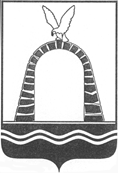 КОЛЛЕГИЯАДМИНИСТРАЦИИ ГОРОДА БАТАЙСКАРостовской области
РЕШЕНИЕ   11.08.2023 г.                                       № 24__                                город БатайскО рассмотрении отчета об исполнении плана реализации муниципальной программы города Батайска «Доступная среда» за полугодие 2023 года Руководствуясь постановлениями Администрации города Батайска от 30.10.2018 № 170 «Об утверждении Положения о порядке разработки, реализации и оценки эффективности муниципальных программ города Батайска», от 21.11.2018 № 295 «Об утверждении Методических рекомендаций по разработке и реализации муниципальных программ города Батайска», заслушав и обсудив информацию и.о. начальника Управления социальной защиты населения города Батайска Чернуха С.В.,Коллегия Администрации города решила:1. Утвердить отчет об исполнении плана реализации муниципальной программы города Батайска «Доступная среда» по итогам за полугодие 2023 года, согласно приложению.2. Управлению социальной защиты населения города Батайска продолжить работу по реализации муниципальной программы города Батайска «Доступная среда».3. Контроль над исполнением настоящего решения возложить на заместителя главы Администрации города Батайска по социальным вопросам Кузьменко Н.В.
Глава Администрации города Батайска			                      Р.П. ВолошинРешение вноситУправление социальной защиты населения города БатайскаПриложениек решению Коллегии Администрации города Батайскаот __11.08.2023 г. № ___24___ОТЧЕТоб исполнении плана реализации муниципальной программы города Батайска«Доступная среда» за отчетный период полугодие 2023 года. 		И.о. начальника УСЗН г. Батайска												                                  С.В. Чернуха№ п/пНаименованиеосновного мероприятия,мероприятия программы,контрольного события программыОтветственный исполнитель, соисполнитель, участник Ответственный исполнитель, соисполнитель, участник Результатреализации (краткое описание)Фактическая дата начала реализации Фактическая дата начала реализации Фактическая дата окончания реализации, наступления контрольного событияФактическая дата окончания реализации, наступления контрольного событияРасходы местного бюджета на реализацию муниципальной программы, тыс. рублейРасходы местного бюджета на реализацию муниципальной программы, тыс. рублейРасходы местного бюджета на реализацию муниципальной программы, тыс. рублейРасходы местного бюджета на реализацию муниципальной программы, тыс. рублейОбъемы неосвоенных средств и причины их неосвоения№ п/пНаименованиеосновного мероприятия,мероприятия программы,контрольного события программыОтветственный исполнитель, соисполнитель, участник Ответственный исполнитель, соисполнитель, участник Результатреализации (краткое описание)Фактическая дата начала реализации Фактическая дата начала реализации Фактическая дата окончания реализации, наступления контрольного событияФактическая дата окончания реализации, наступления контрольного событияпредусмотреномуниципальной программойпредусмотреномуниципальной программойПредусмотрено бюджетной росписьюфакт на отчетную дату Объемы неосвоенных средств и причины их неосвоения1233455667789101Подпрограмма 1. Адаптация приоритетных объектов социально, транспортной и инженерной инфраструктуры для беспрепятственного доступа и получения услуг инвалидами и другими маломобильными группами населенияУправление культуры г. Батайска, МБУЗ ЦГБ г. Батайска, Управление образования г. Батайска, Управление ЖКХ г. БатайскаУправление культуры г. Батайска, МБУЗ ЦГБ г. Батайска, Управление образования г. Батайска, Управление ЖКХ г. БатайскаОснащение приоритетных объектов социальной инфраструктуры техническими средствами адаптации для беспрепятственного доступа и получения услуг инвалидами и другими маломобильными группами населенияОснащение приоритетных объектов социальной инфраструктуры техническими средствами адаптации для беспрепятственного доступа и получения услуг инвалидами и другими маломобильными группами населенияХХХ0,00,00,00,0-1.1Контрольное событие муниципальной программыКонтрольное событие муниципальной программыУправление культуры г. Батайска, МБУЗ ЦГБ г. Батайска, Управление образования г. Батайска, Управление ЖКХ г. БатайскаОснащение приоритетных объектов социальной инфраструктуры техническими средствами адаптации для беспрепятственного доступа и получения услуг инвалидами и другими маломобильными группами населенияОснащение приоритетных объектов социальной инфраструктуры техническими средствами адаптации для беспрепятственного доступа и получения услуг инвалидами и другими маломобильными группами населенияХХДекабрь 2023 годаДекабрь 2023 годаХХХХИтого по муниципальной программеИтого по муниципальной программеХХХХХХХ0,00,00,0--Итого по муниципальной программеИтого по муниципальной программеОтветственный исполнитель муниципальной программы –УСЗН г. БатайскаХХХХХХ0,00,00,0-Итого по муниципальной программеИтого по муниципальной программеОтветственный исполнитель муниципальной программы –УСЗН г. БатайскаХХХХХХ0,00,00,0-Итого по муниципальной программеИтого по муниципальной программеОтветственный исполнитель муниципальной программы –УСЗН г. БатайскаХХХХХХ0,00,00,0-